DOMICILIO FISCAL ESTRANGEIRO			      Preencha os campos abaixo somente se possuir residência fiscal fora do paísDOMICILIO FISCAL ESTRANGEIRO (preencha estes campos somente se possuir residência fiscal fora do país)CADASTRO DE PESSOA FISICA 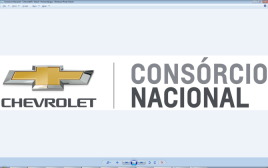 CADASTRO DE PESSOA FISICA CADASTRO DE PESSOA FISICA CADASTRO DE PESSOA FISICA CADASTRO DE PESSOA FISICA CADASTRO DE PESSOA FISICA CADASTRO DE PESSOA FISICA CADASTRO DE PESSOA FISICA Cod. ConcessionáriaCod. ConcessionáriaNome ConcessionáriaNome ConcessionáriaData AprovaçãoData AprovaçãoSérie|Grupo    CotaSérie|Grupo    CotaDADOS PESSOAIS - CESSIONÁRIODADOS PESSOAIS - CESSIONÁRIODADOS PESSOAIS - CESSIONÁRIODADOS PESSOAIS - CESSIONÁRIODADOS PESSOAIS - CESSIONÁRIODADOS PESSOAIS - CESSIONÁRIODADOS PESSOAIS - CESSIONÁRIODADOS PESSOAIS - CESSIONÁRIONomeNomeNomeNomeNomeNomeNomeNomeCPFDocumento IdentificaçãoNº     Documento IdentificaçãoNº     Tipo de documentoTipo de documentoOrgão Emissor/UFOrgão Emissor/UFData ExpediçãoNaturalidadeData de NascimentoData de NascimentoSexoSexoNacionalidadeNacionalidadeEstado CivilDependentesGrau de instruçãoGrau de instruçãoPossui Residência fiscal fora pais? Possui Residência fiscal fora pais? PaísPaísTax IDTax IDFILIAÇÃOFILIAÇÃOFILIAÇÃOFILIAÇÃOFILIAÇÃOFILIAÇÃOFILIAÇÃOFILIAÇÃONome Pai      Nome Pai      Nome Pai      Nome Pai      Nome Pai      Nome Pai      Nome Pai      Nome Pai      Nome Mãe      Nome Mãe      Nome Mãe      Nome Mãe      Nome Mãe      Nome Mãe      Nome Mãe      Nome Mãe      DADOS RESIDENCIAISDADOS RESIDENCIAISDADOS RESIDENCIAISDADOS RESIDENCIAISDADOS RESIDENCIAISDADOS RESIDENCIAISDADOS RESIDENCIAISDADOS RESIDENCIAISEndereçoEndereçoEndereçoEndereçoEndereçoEndereçoEndereçoNºComplementoBairroBairroCidadeCidadeEstadoEstadoCEPDDDTelefoneTelefoneCelularCelularTipo de MoradiaTipo de MoradiaTempo de residênciaE-mailE-mailE-mailEndereço anteriorEndereço anteriorEndereço anteriorEndereço anteriorEndereço anteriorEndereçoEndereçoEndereçoEndereçoEndereçoEndereçoEndereçoEndereçoEndereçoNºComplementoBairroBairroBairroCidadeCidadeEstadoEstadoEstadoEstadoDADOS PROFISSIONAISDADOS PROFISSIONAISDADOS PROFISSIONAISDADOS PROFISSIONAISDADOS PROFISSIONAISDADOS PROFISSIONAISDADOS PROFISSIONAISDADOS PROFISSIONAISDADOS PROFISSIONAISDADOS PROFISSIONAISEmpresa atualEmpresa atualCNPJCNPJCNPJCargo/ProfissãoCargo/ProfissãoCargo/ProfissãoDepartamentoDepartamentoData AdmissãoData AdmissãoData AdmissãoTempo de serviçoTempo de serviçoTempo de serviçoTempo de serviçoTelefone comercialTelefone comercialTelefone comercialEndereço comercialEndereço comercialCidadeCidadeCidadeEstadoEstadoEstadoCEPCEPRENDASRENDASRENDASRENDASRENDASRENDASRENDASRENDASRENDASRENDASRenda mensalRend AdicionaLRend AdicionaLRend AdicionaLFontes de renda adicionalFontes de renda adicionalRend ConjugeRend ConjugeRend ConjugeTot Rend. MensalDADOS CONJUGEDADOS CONJUGEDADOS CONJUGEDADOS CONJUGEDADOS CONJUGEDADOS CONJUGEDADOS CONJUGEDADOS CONJUGEDADOS CONJUGEDADOS CONJUGENome cônjugeNome cônjugeNome cônjugeNome cônjugeNome cônjugeNome cônjugeNome cônjugeNome cônjugeNome cônjugeCPFDt nascDocumento IdentificaçãoNº      Documento IdentificaçãoNº      Documento IdentificaçãoNº      Tipo de documentoTipo de documentoTipo de documentoTipo de documentoTipo de documentoTipo de documentoEmpresaEmpresaEmpresaEmpresaCNPJCNPJCargo/ProfissãoCargo/ProfissãoCargo/ProfissãoTempo de serviçoREFERENCIAS DE CRÉDITOREFERENCIAS DE CRÉDITOREFERENCIAS DE CRÉDITOREFERENCIAS DE CRÉDITOBancoBancoBancoBancoAgênciaAgênciaContaContaContaDesdeRubricas: ___________    ____________   _____________Rubricas: ___________    ____________   _____________Rubricas: ___________    ____________   _____________Rubricas: ___________    ____________   ________________________   _____________________   __________REFERENCIAS PESSOALREFERENCIAS PESSOALREFERENCIAS PESSOALREFERENCIAS PESSOALREFERENCIAS PESSOALREFERENCIAS PESSOALREFERENCIAS PESSOALNome       Nome       Telefone     Telefone     Nome      Nome      Telefone     Nome      Nome      Telefone     Telefone     Nome      Nome      Telefone     PATRIMONIOPATRIMONIOVeículo      Quantidade      Quantidade      Quantidade      Quantidade      Valor      Valor      Imóveis      Quantidade     Quantidade     Quantidade     Quantidade     Valor      Valor      Total      Quantidade      Quantidade      Quantidade      Quantidade      Valor      Valor      Pessoa Politicamente Exposta (PEP)*: SIM       NÃO      Pessoa Politicamente Exposta (PEP)*: SIM       NÃO      Pessoa Politicamente Exposta (PEP)*: SIM       NÃO      Pessoa Politicamente Exposta (PEP)*: SIM       NÃO      Pessoa Politicamente Exposta (PEP)*: SIM       NÃO      Pessoa Politicamente Exposta (PEP)*: SIM       NÃO      Pessoa Politicamente Exposta (PEP)*: SIM       NÃO      Nome do PEPNome do PEPNome do PEPNome do PEPNome do PEPCPF PEPCPF PEPMandatoTipo de relacionamentoTipo de relacionamentoTipo de relacionamentoTipo de relacionamentoNome do PEPNome do PEPNome do PEPNome do PEPNome do PEPCPF PEPCPF PEPMandatoTipo de relacionamentoTipo de relacionamentoTipo de relacionamentoTipo de relacionamento*Preencha este campo apenas se você for uma pessoa politicamente expostaConforme disposto na Circular 3.461 do Banco Central do Brasil, consideram-se Pessoas Politicamente Expostas os agentes públicos que desempenham ou tenham desempenhado, nos últimos cinco anos, no Brasil ou em países, territórios e dependências estrangeiras, cargos, empregos ou funções públicas relevantes, assim como seus representantes, familiares e outras pessoas de seu relacionamento próximo.*Preencha este campo apenas se você for uma pessoa politicamente expostaConforme disposto na Circular 3.461 do Banco Central do Brasil, consideram-se Pessoas Politicamente Expostas os agentes públicos que desempenham ou tenham desempenhado, nos últimos cinco anos, no Brasil ou em países, territórios e dependências estrangeiras, cargos, empregos ou funções públicas relevantes, assim como seus representantes, familiares e outras pessoas de seu relacionamento próximo.*Preencha este campo apenas se você for uma pessoa politicamente expostaConforme disposto na Circular 3.461 do Banco Central do Brasil, consideram-se Pessoas Politicamente Expostas os agentes públicos que desempenham ou tenham desempenhado, nos últimos cinco anos, no Brasil ou em países, territórios e dependências estrangeiras, cargos, empregos ou funções públicas relevantes, assim como seus representantes, familiares e outras pessoas de seu relacionamento próximo.*Preencha este campo apenas se você for uma pessoa politicamente expostaConforme disposto na Circular 3.461 do Banco Central do Brasil, consideram-se Pessoas Politicamente Expostas os agentes públicos que desempenham ou tenham desempenhado, nos últimos cinco anos, no Brasil ou em países, territórios e dependências estrangeiras, cargos, empregos ou funções públicas relevantes, assim como seus representantes, familiares e outras pessoas de seu relacionamento próximo.*Preencha este campo apenas se você for uma pessoa politicamente expostaConforme disposto na Circular 3.461 do Banco Central do Brasil, consideram-se Pessoas Politicamente Expostas os agentes públicos que desempenham ou tenham desempenhado, nos últimos cinco anos, no Brasil ou em países, territórios e dependências estrangeiras, cargos, empregos ou funções públicas relevantes, assim como seus representantes, familiares e outras pessoas de seu relacionamento próximo.*Preencha este campo apenas se você for uma pessoa politicamente expostaConforme disposto na Circular 3.461 do Banco Central do Brasil, consideram-se Pessoas Politicamente Expostas os agentes públicos que desempenham ou tenham desempenhado, nos últimos cinco anos, no Brasil ou em países, territórios e dependências estrangeiras, cargos, empregos ou funções públicas relevantes, assim como seus representantes, familiares e outras pessoas de seu relacionamento próximo.*Preencha este campo apenas se você for uma pessoa politicamente expostaConforme disposto na Circular 3.461 do Banco Central do Brasil, consideram-se Pessoas Politicamente Expostas os agentes públicos que desempenham ou tenham desempenhado, nos últimos cinco anos, no Brasil ou em países, territórios e dependências estrangeiras, cargos, empregos ou funções públicas relevantes, assim como seus representantes, familiares e outras pessoas de seu relacionamento próximo.TARIFAS: Estou ciente de que, caso meu crédito seja aprovado, serão cobradas tarifas praticadas pelo Banco GM, dentre as quais a tarifa de cadastro para início de relacionamento, e demais tarifas previstas em contrato cujos valores tive conhecimento neste ato. Estou ciente, ainda, que tanto a relação de tarifas quanto seus respectivos valores estão à minha disposição no site do Banco GM (www.chevroletsf.com.br) e na Central de Relacionamento ao Cliente do Banco GMAEstou ciente de que poderei contatar o Banco GM através do site www.chevroletsf.com.br , através da Central de Relacionamento ao Cliente – CAC 0800 7280613  de 2ª a 6ª feira, das 8h às 20h | Atendimento Eletrônico 24h, 0800 7270640 para deficientes auditivos e 0800 7215394 – SAC exclusivo para sugestões, reclamações, informações sobre cancelamento de contratos e esclarecimento sobre produtos e serviços), ou em correspondência escrita ao endereço indicado na página 1 desta Cédula de Crédito para efetuar solicitações e/ou esclarecer dúvidas a respeito deste contrato. Estou ciente de que o Banco GM disponibiliza o serviço de Ouvidoria , através do telefone 0800 722 6022, ou através do site https://www.chevroletsf.com.br/portal/ouvidoria.htmlEstou ciente que as informações constantes neste cadastro, inclusive as relativas à operação financeira a ser formalizada, serão utilizadas para cumprir com a finalidade a que se destinam, de realizar o meu cadastro junto ao Banco GM, bem como para processar a presente operação de crédito, caso esta se concretize, além de poderem ser coletadas, armazenadas e tratadas pelo Banco GM, demais empresas integrantes dos Grupos GM/GMF, no Brasil e no Exterior, a rede de concessionária Chevrolet e empresas parceiras, em respeito a toda a legislação aplicável sobre segurança da informação, privacidade e proteção de dados, incluindo, mas não se limitando à Lei Geral de Proteção de Dados (Lei Federal n. 13.709/2018).Neste ato, autorizo o Banco GM, e quaisquer instituições financeiras que adquiram ou recebam em garantia, ou manifestem interesse de adquirir ou de receber em garantia, total ou parcialmente, operações de crédito de minha responsabilidade a consultar o Sistema de Informações de Crédito, administrado pelo BACEN, sobre eventuais informações a meu respeito, existentes naquele sistema.Estou ciente que, caso a presente operação de crédito se concretize, as obrigações contraídas serão registradas no Sistema de Informações de Crédito (“SCR”), gerido pelo BACEN.Estou ciente que o SCR tem por finalidade prover o Banco Central de informações para fins de monitoramento de crédito, fiscalização e intercâmbio de informações entre instituições financeiras, bem como que posso acessá-lo por meio do Registrato – Extrato do Registro de Informações no Banco Central ou diretamente pelas Centrais de Atendimento ao Público do Banco Central, pessoalmente, ou por correspondência. Pedidos de correção, exclusão, manifestação de discordância ou cadastramento de medidas judiciais quanto às informações constantes no SCR deverão ser dirigidos à Instituição responsável pela remessa das informações ou ao Banco Central do Brasil, por meio de requerimento escrito e fundamentado, ou quando for o caso pela respectiva decisão judicial. Mais informações sobre o SCR podem ser obtidas em consulta a página na Internet do BACEN: www.bcb.gov.brEstou ciente, ainda, de que as eventuais pendências do respectivo contrato serão comunicadas aos órgãos de proteção de crédito.[  ] Concordo que as informações constantes neste cadastro, incluindo dados pessoais e a operação financeira a ser formalizada, sejam compartilhadas com empresas parceiras do Banco GM, bem como com a rede de concessionárias ChevroletTARIFAS: Estou ciente de que, caso meu crédito seja aprovado, serão cobradas tarifas praticadas pelo Banco GM, dentre as quais a tarifa de cadastro para início de relacionamento, e demais tarifas previstas em contrato cujos valores tive conhecimento neste ato. Estou ciente, ainda, que tanto a relação de tarifas quanto seus respectivos valores estão à minha disposição no site do Banco GM (www.chevroletsf.com.br) e na Central de Relacionamento ao Cliente do Banco GMAEstou ciente de que poderei contatar o Banco GM através do site www.chevroletsf.com.br , através da Central de Relacionamento ao Cliente – CAC 0800 7280613  de 2ª a 6ª feira, das 8h às 20h | Atendimento Eletrônico 24h, 0800 7270640 para deficientes auditivos e 0800 7215394 – SAC exclusivo para sugestões, reclamações, informações sobre cancelamento de contratos e esclarecimento sobre produtos e serviços), ou em correspondência escrita ao endereço indicado na página 1 desta Cédula de Crédito para efetuar solicitações e/ou esclarecer dúvidas a respeito deste contrato. Estou ciente de que o Banco GM disponibiliza o serviço de Ouvidoria , através do telefone 0800 722 6022, ou através do site https://www.chevroletsf.com.br/portal/ouvidoria.htmlEstou ciente que as informações constantes neste cadastro, inclusive as relativas à operação financeira a ser formalizada, serão utilizadas para cumprir com a finalidade a que se destinam, de realizar o meu cadastro junto ao Banco GM, bem como para processar a presente operação de crédito, caso esta se concretize, além de poderem ser coletadas, armazenadas e tratadas pelo Banco GM, demais empresas integrantes dos Grupos GM/GMF, no Brasil e no Exterior, a rede de concessionária Chevrolet e empresas parceiras, em respeito a toda a legislação aplicável sobre segurança da informação, privacidade e proteção de dados, incluindo, mas não se limitando à Lei Geral de Proteção de Dados (Lei Federal n. 13.709/2018).Neste ato, autorizo o Banco GM, e quaisquer instituições financeiras que adquiram ou recebam em garantia, ou manifestem interesse de adquirir ou de receber em garantia, total ou parcialmente, operações de crédito de minha responsabilidade a consultar o Sistema de Informações de Crédito, administrado pelo BACEN, sobre eventuais informações a meu respeito, existentes naquele sistema.Estou ciente que, caso a presente operação de crédito se concretize, as obrigações contraídas serão registradas no Sistema de Informações de Crédito (“SCR”), gerido pelo BACEN.Estou ciente que o SCR tem por finalidade prover o Banco Central de informações para fins de monitoramento de crédito, fiscalização e intercâmbio de informações entre instituições financeiras, bem como que posso acessá-lo por meio do Registrato – Extrato do Registro de Informações no Banco Central ou diretamente pelas Centrais de Atendimento ao Público do Banco Central, pessoalmente, ou por correspondência. Pedidos de correção, exclusão, manifestação de discordância ou cadastramento de medidas judiciais quanto às informações constantes no SCR deverão ser dirigidos à Instituição responsável pela remessa das informações ou ao Banco Central do Brasil, por meio de requerimento escrito e fundamentado, ou quando for o caso pela respectiva decisão judicial. Mais informações sobre o SCR podem ser obtidas em consulta a página na Internet do BACEN: www.bcb.gov.brEstou ciente, ainda, de que as eventuais pendências do respectivo contrato serão comunicadas aos órgãos de proteção de crédito.[  ] Concordo que as informações constantes neste cadastro, incluindo dados pessoais e a operação financeira a ser formalizada, sejam compartilhadas com empresas parceiras do Banco GM, bem como com a rede de concessionárias ChevroletTARIFAS: Estou ciente de que, caso meu crédito seja aprovado, serão cobradas tarifas praticadas pelo Banco GM, dentre as quais a tarifa de cadastro para início de relacionamento, e demais tarifas previstas em contrato cujos valores tive conhecimento neste ato. Estou ciente, ainda, que tanto a relação de tarifas quanto seus respectivos valores estão à minha disposição no site do Banco GM (www.chevroletsf.com.br) e na Central de Relacionamento ao Cliente do Banco GMAEstou ciente de que poderei contatar o Banco GM através do site www.chevroletsf.com.br , através da Central de Relacionamento ao Cliente – CAC 0800 7280613  de 2ª a 6ª feira, das 8h às 20h | Atendimento Eletrônico 24h, 0800 7270640 para deficientes auditivos e 0800 7215394 – SAC exclusivo para sugestões, reclamações, informações sobre cancelamento de contratos e esclarecimento sobre produtos e serviços), ou em correspondência escrita ao endereço indicado na página 1 desta Cédula de Crédito para efetuar solicitações e/ou esclarecer dúvidas a respeito deste contrato. Estou ciente de que o Banco GM disponibiliza o serviço de Ouvidoria , através do telefone 0800 722 6022, ou através do site https://www.chevroletsf.com.br/portal/ouvidoria.htmlEstou ciente que as informações constantes neste cadastro, inclusive as relativas à operação financeira a ser formalizada, serão utilizadas para cumprir com a finalidade a que se destinam, de realizar o meu cadastro junto ao Banco GM, bem como para processar a presente operação de crédito, caso esta se concretize, além de poderem ser coletadas, armazenadas e tratadas pelo Banco GM, demais empresas integrantes dos Grupos GM/GMF, no Brasil e no Exterior, a rede de concessionária Chevrolet e empresas parceiras, em respeito a toda a legislação aplicável sobre segurança da informação, privacidade e proteção de dados, incluindo, mas não se limitando à Lei Geral de Proteção de Dados (Lei Federal n. 13.709/2018).Neste ato, autorizo o Banco GM, e quaisquer instituições financeiras que adquiram ou recebam em garantia, ou manifestem interesse de adquirir ou de receber em garantia, total ou parcialmente, operações de crédito de minha responsabilidade a consultar o Sistema de Informações de Crédito, administrado pelo BACEN, sobre eventuais informações a meu respeito, existentes naquele sistema.Estou ciente que, caso a presente operação de crédito se concretize, as obrigações contraídas serão registradas no Sistema de Informações de Crédito (“SCR”), gerido pelo BACEN.Estou ciente que o SCR tem por finalidade prover o Banco Central de informações para fins de monitoramento de crédito, fiscalização e intercâmbio de informações entre instituições financeiras, bem como que posso acessá-lo por meio do Registrato – Extrato do Registro de Informações no Banco Central ou diretamente pelas Centrais de Atendimento ao Público do Banco Central, pessoalmente, ou por correspondência. Pedidos de correção, exclusão, manifestação de discordância ou cadastramento de medidas judiciais quanto às informações constantes no SCR deverão ser dirigidos à Instituição responsável pela remessa das informações ou ao Banco Central do Brasil, por meio de requerimento escrito e fundamentado, ou quando for o caso pela respectiva decisão judicial. Mais informações sobre o SCR podem ser obtidas em consulta a página na Internet do BACEN: www.bcb.gov.brEstou ciente, ainda, de que as eventuais pendências do respectivo contrato serão comunicadas aos órgãos de proteção de crédito.[  ] Concordo que as informações constantes neste cadastro, incluindo dados pessoais e a operação financeira a ser formalizada, sejam compartilhadas com empresas parceiras do Banco GM, bem como com a rede de concessionárias ChevroletTARIFAS: Estou ciente de que, caso meu crédito seja aprovado, serão cobradas tarifas praticadas pelo Banco GM, dentre as quais a tarifa de cadastro para início de relacionamento, e demais tarifas previstas em contrato cujos valores tive conhecimento neste ato. Estou ciente, ainda, que tanto a relação de tarifas quanto seus respectivos valores estão à minha disposição no site do Banco GM (www.chevroletsf.com.br) e na Central de Relacionamento ao Cliente do Banco GMAEstou ciente de que poderei contatar o Banco GM através do site www.chevroletsf.com.br , através da Central de Relacionamento ao Cliente – CAC 0800 7280613  de 2ª a 6ª feira, das 8h às 20h | Atendimento Eletrônico 24h, 0800 7270640 para deficientes auditivos e 0800 7215394 – SAC exclusivo para sugestões, reclamações, informações sobre cancelamento de contratos e esclarecimento sobre produtos e serviços), ou em correspondência escrita ao endereço indicado na página 1 desta Cédula de Crédito para efetuar solicitações e/ou esclarecer dúvidas a respeito deste contrato. Estou ciente de que o Banco GM disponibiliza o serviço de Ouvidoria , através do telefone 0800 722 6022, ou através do site https://www.chevroletsf.com.br/portal/ouvidoria.htmlEstou ciente que as informações constantes neste cadastro, inclusive as relativas à operação financeira a ser formalizada, serão utilizadas para cumprir com a finalidade a que se destinam, de realizar o meu cadastro junto ao Banco GM, bem como para processar a presente operação de crédito, caso esta se concretize, além de poderem ser coletadas, armazenadas e tratadas pelo Banco GM, demais empresas integrantes dos Grupos GM/GMF, no Brasil e no Exterior, a rede de concessionária Chevrolet e empresas parceiras, em respeito a toda a legislação aplicável sobre segurança da informação, privacidade e proteção de dados, incluindo, mas não se limitando à Lei Geral de Proteção de Dados (Lei Federal n. 13.709/2018).Neste ato, autorizo o Banco GM, e quaisquer instituições financeiras que adquiram ou recebam em garantia, ou manifestem interesse de adquirir ou de receber em garantia, total ou parcialmente, operações de crédito de minha responsabilidade a consultar o Sistema de Informações de Crédito, administrado pelo BACEN, sobre eventuais informações a meu respeito, existentes naquele sistema.Estou ciente que, caso a presente operação de crédito se concretize, as obrigações contraídas serão registradas no Sistema de Informações de Crédito (“SCR”), gerido pelo BACEN.Estou ciente que o SCR tem por finalidade prover o Banco Central de informações para fins de monitoramento de crédito, fiscalização e intercâmbio de informações entre instituições financeiras, bem como que posso acessá-lo por meio do Registrato – Extrato do Registro de Informações no Banco Central ou diretamente pelas Centrais de Atendimento ao Público do Banco Central, pessoalmente, ou por correspondência. Pedidos de correção, exclusão, manifestação de discordância ou cadastramento de medidas judiciais quanto às informações constantes no SCR deverão ser dirigidos à Instituição responsável pela remessa das informações ou ao Banco Central do Brasil, por meio de requerimento escrito e fundamentado, ou quando for o caso pela respectiva decisão judicial. Mais informações sobre o SCR podem ser obtidas em consulta a página na Internet do BACEN: www.bcb.gov.brEstou ciente, ainda, de que as eventuais pendências do respectivo contrato serão comunicadas aos órgãos de proteção de crédito.[  ] Concordo que as informações constantes neste cadastro, incluindo dados pessoais e a operação financeira a ser formalizada, sejam compartilhadas com empresas parceiras do Banco GM, bem como com a rede de concessionárias ChevroletTARIFAS: Estou ciente de que, caso meu crédito seja aprovado, serão cobradas tarifas praticadas pelo Banco GM, dentre as quais a tarifa de cadastro para início de relacionamento, e demais tarifas previstas em contrato cujos valores tive conhecimento neste ato. Estou ciente, ainda, que tanto a relação de tarifas quanto seus respectivos valores estão à minha disposição no site do Banco GM (www.chevroletsf.com.br) e na Central de Relacionamento ao Cliente do Banco GMAEstou ciente de que poderei contatar o Banco GM através do site www.chevroletsf.com.br , através da Central de Relacionamento ao Cliente – CAC 0800 7280613  de 2ª a 6ª feira, das 8h às 20h | Atendimento Eletrônico 24h, 0800 7270640 para deficientes auditivos e 0800 7215394 – SAC exclusivo para sugestões, reclamações, informações sobre cancelamento de contratos e esclarecimento sobre produtos e serviços), ou em correspondência escrita ao endereço indicado na página 1 desta Cédula de Crédito para efetuar solicitações e/ou esclarecer dúvidas a respeito deste contrato. Estou ciente de que o Banco GM disponibiliza o serviço de Ouvidoria , através do telefone 0800 722 6022, ou através do site https://www.chevroletsf.com.br/portal/ouvidoria.htmlEstou ciente que as informações constantes neste cadastro, inclusive as relativas à operação financeira a ser formalizada, serão utilizadas para cumprir com a finalidade a que se destinam, de realizar o meu cadastro junto ao Banco GM, bem como para processar a presente operação de crédito, caso esta se concretize, além de poderem ser coletadas, armazenadas e tratadas pelo Banco GM, demais empresas integrantes dos Grupos GM/GMF, no Brasil e no Exterior, a rede de concessionária Chevrolet e empresas parceiras, em respeito a toda a legislação aplicável sobre segurança da informação, privacidade e proteção de dados, incluindo, mas não se limitando à Lei Geral de Proteção de Dados (Lei Federal n. 13.709/2018).Neste ato, autorizo o Banco GM, e quaisquer instituições financeiras que adquiram ou recebam em garantia, ou manifestem interesse de adquirir ou de receber em garantia, total ou parcialmente, operações de crédito de minha responsabilidade a consultar o Sistema de Informações de Crédito, administrado pelo BACEN, sobre eventuais informações a meu respeito, existentes naquele sistema.Estou ciente que, caso a presente operação de crédito se concretize, as obrigações contraídas serão registradas no Sistema de Informações de Crédito (“SCR”), gerido pelo BACEN.Estou ciente que o SCR tem por finalidade prover o Banco Central de informações para fins de monitoramento de crédito, fiscalização e intercâmbio de informações entre instituições financeiras, bem como que posso acessá-lo por meio do Registrato – Extrato do Registro de Informações no Banco Central ou diretamente pelas Centrais de Atendimento ao Público do Banco Central, pessoalmente, ou por correspondência. Pedidos de correção, exclusão, manifestação de discordância ou cadastramento de medidas judiciais quanto às informações constantes no SCR deverão ser dirigidos à Instituição responsável pela remessa das informações ou ao Banco Central do Brasil, por meio de requerimento escrito e fundamentado, ou quando for o caso pela respectiva decisão judicial. Mais informações sobre o SCR podem ser obtidas em consulta a página na Internet do BACEN: www.bcb.gov.brEstou ciente, ainda, de que as eventuais pendências do respectivo contrato serão comunicadas aos órgãos de proteção de crédito.[  ] Concordo que as informações constantes neste cadastro, incluindo dados pessoais e a operação financeira a ser formalizada, sejam compartilhadas com empresas parceiras do Banco GM, bem como com a rede de concessionárias ChevroletTARIFAS: Estou ciente de que, caso meu crédito seja aprovado, serão cobradas tarifas praticadas pelo Banco GM, dentre as quais a tarifa de cadastro para início de relacionamento, e demais tarifas previstas em contrato cujos valores tive conhecimento neste ato. Estou ciente, ainda, que tanto a relação de tarifas quanto seus respectivos valores estão à minha disposição no site do Banco GM (www.chevroletsf.com.br) e na Central de Relacionamento ao Cliente do Banco GMAEstou ciente de que poderei contatar o Banco GM através do site www.chevroletsf.com.br , através da Central de Relacionamento ao Cliente – CAC 0800 7280613  de 2ª a 6ª feira, das 8h às 20h | Atendimento Eletrônico 24h, 0800 7270640 para deficientes auditivos e 0800 7215394 – SAC exclusivo para sugestões, reclamações, informações sobre cancelamento de contratos e esclarecimento sobre produtos e serviços), ou em correspondência escrita ao endereço indicado na página 1 desta Cédula de Crédito para efetuar solicitações e/ou esclarecer dúvidas a respeito deste contrato. Estou ciente de que o Banco GM disponibiliza o serviço de Ouvidoria , através do telefone 0800 722 6022, ou através do site https://www.chevroletsf.com.br/portal/ouvidoria.htmlEstou ciente que as informações constantes neste cadastro, inclusive as relativas à operação financeira a ser formalizada, serão utilizadas para cumprir com a finalidade a que se destinam, de realizar o meu cadastro junto ao Banco GM, bem como para processar a presente operação de crédito, caso esta se concretize, além de poderem ser coletadas, armazenadas e tratadas pelo Banco GM, demais empresas integrantes dos Grupos GM/GMF, no Brasil e no Exterior, a rede de concessionária Chevrolet e empresas parceiras, em respeito a toda a legislação aplicável sobre segurança da informação, privacidade e proteção de dados, incluindo, mas não se limitando à Lei Geral de Proteção de Dados (Lei Federal n. 13.709/2018).Neste ato, autorizo o Banco GM, e quaisquer instituições financeiras que adquiram ou recebam em garantia, ou manifestem interesse de adquirir ou de receber em garantia, total ou parcialmente, operações de crédito de minha responsabilidade a consultar o Sistema de Informações de Crédito, administrado pelo BACEN, sobre eventuais informações a meu respeito, existentes naquele sistema.Estou ciente que, caso a presente operação de crédito se concretize, as obrigações contraídas serão registradas no Sistema de Informações de Crédito (“SCR”), gerido pelo BACEN.Estou ciente que o SCR tem por finalidade prover o Banco Central de informações para fins de monitoramento de crédito, fiscalização e intercâmbio de informações entre instituições financeiras, bem como que posso acessá-lo por meio do Registrato – Extrato do Registro de Informações no Banco Central ou diretamente pelas Centrais de Atendimento ao Público do Banco Central, pessoalmente, ou por correspondência. Pedidos de correção, exclusão, manifestação de discordância ou cadastramento de medidas judiciais quanto às informações constantes no SCR deverão ser dirigidos à Instituição responsável pela remessa das informações ou ao Banco Central do Brasil, por meio de requerimento escrito e fundamentado, ou quando for o caso pela respectiva decisão judicial. Mais informações sobre o SCR podem ser obtidas em consulta a página na Internet do BACEN: www.bcb.gov.brEstou ciente, ainda, de que as eventuais pendências do respectivo contrato serão comunicadas aos órgãos de proteção de crédito.[  ] Concordo que as informações constantes neste cadastro, incluindo dados pessoais e a operação financeira a ser formalizada, sejam compartilhadas com empresas parceiras do Banco GM, bem como com a rede de concessionárias ChevroletTARIFAS: Estou ciente de que, caso meu crédito seja aprovado, serão cobradas tarifas praticadas pelo Banco GM, dentre as quais a tarifa de cadastro para início de relacionamento, e demais tarifas previstas em contrato cujos valores tive conhecimento neste ato. Estou ciente, ainda, que tanto a relação de tarifas quanto seus respectivos valores estão à minha disposição no site do Banco GM (www.chevroletsf.com.br) e na Central de Relacionamento ao Cliente do Banco GMAEstou ciente de que poderei contatar o Banco GM através do site www.chevroletsf.com.br , através da Central de Relacionamento ao Cliente – CAC 0800 7280613  de 2ª a 6ª feira, das 8h às 20h | Atendimento Eletrônico 24h, 0800 7270640 para deficientes auditivos e 0800 7215394 – SAC exclusivo para sugestões, reclamações, informações sobre cancelamento de contratos e esclarecimento sobre produtos e serviços), ou em correspondência escrita ao endereço indicado na página 1 desta Cédula de Crédito para efetuar solicitações e/ou esclarecer dúvidas a respeito deste contrato. Estou ciente de que o Banco GM disponibiliza o serviço de Ouvidoria , através do telefone 0800 722 6022, ou através do site https://www.chevroletsf.com.br/portal/ouvidoria.htmlEstou ciente que as informações constantes neste cadastro, inclusive as relativas à operação financeira a ser formalizada, serão utilizadas para cumprir com a finalidade a que se destinam, de realizar o meu cadastro junto ao Banco GM, bem como para processar a presente operação de crédito, caso esta se concretize, além de poderem ser coletadas, armazenadas e tratadas pelo Banco GM, demais empresas integrantes dos Grupos GM/GMF, no Brasil e no Exterior, a rede de concessionária Chevrolet e empresas parceiras, em respeito a toda a legislação aplicável sobre segurança da informação, privacidade e proteção de dados, incluindo, mas não se limitando à Lei Geral de Proteção de Dados (Lei Federal n. 13.709/2018).Neste ato, autorizo o Banco GM, e quaisquer instituições financeiras que adquiram ou recebam em garantia, ou manifestem interesse de adquirir ou de receber em garantia, total ou parcialmente, operações de crédito de minha responsabilidade a consultar o Sistema de Informações de Crédito, administrado pelo BACEN, sobre eventuais informações a meu respeito, existentes naquele sistema.Estou ciente que, caso a presente operação de crédito se concretize, as obrigações contraídas serão registradas no Sistema de Informações de Crédito (“SCR”), gerido pelo BACEN.Estou ciente que o SCR tem por finalidade prover o Banco Central de informações para fins de monitoramento de crédito, fiscalização e intercâmbio de informações entre instituições financeiras, bem como que posso acessá-lo por meio do Registrato – Extrato do Registro de Informações no Banco Central ou diretamente pelas Centrais de Atendimento ao Público do Banco Central, pessoalmente, ou por correspondência. Pedidos de correção, exclusão, manifestação de discordância ou cadastramento de medidas judiciais quanto às informações constantes no SCR deverão ser dirigidos à Instituição responsável pela remessa das informações ou ao Banco Central do Brasil, por meio de requerimento escrito e fundamentado, ou quando for o caso pela respectiva decisão judicial. Mais informações sobre o SCR podem ser obtidas em consulta a página na Internet do BACEN: www.bcb.gov.brEstou ciente, ainda, de que as eventuais pendências do respectivo contrato serão comunicadas aos órgãos de proteção de crédito.[  ] Concordo que as informações constantes neste cadastro, incluindo dados pessoais e a operação financeira a ser formalizada, sejam compartilhadas com empresas parceiras do Banco GM, bem como com a rede de concessionárias ChevroletDECLARO QUE AS INFORMAÇÕES PRESTADAS SÃO A EXPRESSÃO DA VERDADEDECLARO QUE AS INFORMAÇÕES PRESTADAS SÃO A EXPRESSÃO DA VERDADEDECLARO QUE AS INFORMAÇÕES PRESTADAS SÃO A EXPRESSÃO DA VERDADEDECLARO QUE AS INFORMAÇÕES PRESTADAS SÃO A EXPRESSÃO DA VERDADEDECLARO QUE AS INFORMAÇÕES PRESTADAS SÃO A EXPRESSÃO DA VERDADEDECLARO QUE AS INFORMAÇÕES PRESTADAS SÃO A EXPRESSÃO DA VERDADEDECLARO QUE AS INFORMAÇÕES PRESTADAS SÃO A EXPRESSÃO DA VERDADEAssinatura do Consorciado/ Avalista__________________________________________________________________________________Local/Data       Assinatura do Consorciado/ Avalista__________________________________________________________________________________Local/Data       Assinatura do Consorciado/ Avalista__________________________________________________________________________________Local/Data       Assinatura do Consorciado/ Avalista__________________________________________________________________________________Local/Data       Assinatura do Consorciado/ Avalista__________________________________________________________________________________Local/Data       Assinatura do Consorciado/ Avalista__________________________________________________________________________________Local/Data       Assinatura do Consorciado/ Avalista__________________________________________________________________________________Local/Data       Declaramos que as informações são verídicas e as cópias dos documentos pessoais do Cliente foram tiradas a partir dos originaisDeclaramos que as informações são verídicas e as cópias dos documentos pessoais do Cliente foram tiradas a partir dos originaisDeclaramos que as informações são verídicas e as cópias dos documentos pessoais do Cliente foram tiradas a partir dos originaisDeclaramos que as informações são verídicas e as cópias dos documentos pessoais do Cliente foram tiradas a partir dos originaisDeclaramos que as informações são verídicas e as cópias dos documentos pessoais do Cliente foram tiradas a partir dos originaisDeclaramos que as informações são verídicas e as cópias dos documentos pessoais do Cliente foram tiradas a partir dos originaisDeclaramos que as informações são verídicas e as cópias dos documentos pessoais do Cliente foram tiradas a partir dos originaisAssinatura da Concessionária ________________________________________________________________Assinatura da Concessionária ________________________________________________________________Assinatura da Concessionária ________________________________________________________________Assinatura da Concessionária ________________________________________________________________Assinatura da Concessionária ________________________________________________________________Assinatura da Concessionária ________________________________________________________________Assinatura da Concessionária ________________________________________________________________Local/Data       Local/Data       Local/Data       